Склад. СПб, пр. Пятилеток 14. Возможна доставка.Ваш менеджер Владислав. 8-905-223-59-80НаименованиеОписаниеСумма залогаРуб.Миним. суммаРуб.Сумма  за суткиРуб.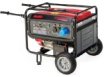 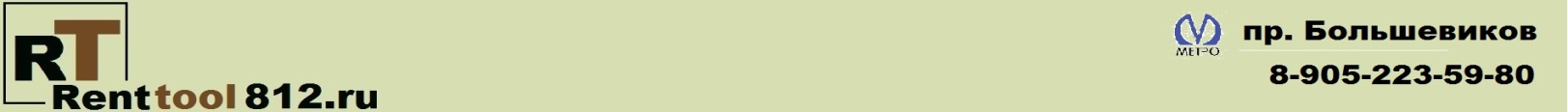 Генератор  бензиновыйAL-CO 6500D-CБензин А-92. Макс 5.5 кВт, сила тока 2x16, 1x32 А. Розетки 3 шт. Габариты 690х590х640  мм, вес 88 кг3000015001000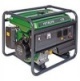 Генератор бензиновый Hitachi e24 2,4 кВтБензин А-92. Макс 2.4 кВт, сила тока 9,6А. Розетки 2 шт. Габариты 564x422x440 мм, вес 46 кг150001000600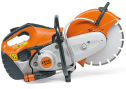 Бензорез Stihl ts 420Диаметр диска 350мм. Глубина реза 125мм. Вес 9,6 кг2500015001000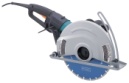 Отрезная пила Makita 4112HSМощность: 2400 Вт
Диаметр алмазного диска: 305 ммОбороты: 5000 об/мин
Максимальная глубина реза: 100 мм150001200800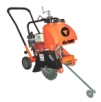 Нарезчик швов Grost 350Диаметр диска 350мм. Глубина реза 120мм. Вес 65 кг3500015001000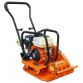 Виброплита GROST VH 80CМощность 6,5 л.с Запуск - ручнойРабочий вес - 81 кг. Размеры основания (ш*д) - 440х460 мм300001500900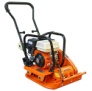 Виброплита GROST VH 100CМощность 6,5 л.с Запуск - ручнойРабочий вес - 100 кг. Размеры основания (ш*д) - 360х370 мм3000016001000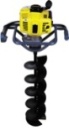 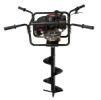 Мотобур ADA -12На 2 оператораМощность - 5.4 л.с Рабочий объем - 159 см3Максимальный диаметр бура - 300 мм Вес 31 кг3000020001500Мотобур CHAMPION AG252Мощность - 2.1 л.с Рабочий объем - 51 см3Максимальный диаметр бура - 250 мм Вес 9 кг100001500900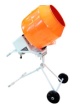 БетоносмесительЛебедянь СБР-132аМощность: 700 вт.
Объем барабана: 132 литра, готовой смеси 60 литров        
Вес: 59кг150001000500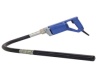 Вибратор для бетона Grost 0,8Мощность: 16000 вт.50001000700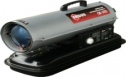 Дизельная тепловая пушкаВес 15,8 кг, Бак 20 л. Дизель, расход 1,22 л/ч, Прямой нагрев до 205 м3/ч. Мощность 15 кВт10000900500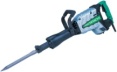 Отбойный молоток Hitachi h65sb2. Мощность 1400вт, число ударов 1400 в мин. Вес 16,5 кг Удар 42 Дж.150001000900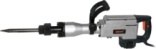 Отбойный молоток Калибр Мощность 1500вт, число ударов 1400 в мин. Вес 15 кг. Удар 35 Дж.100001000800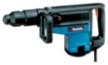 Перфоратор MakitaHR 5001cМощность 1500 вт, число ударов 2120. Вес 10.8 кг патрон sds max Удар 17.5 Дж.150001000800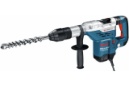 Перфоратор Bosch GBH 5-40 DCEМощность 1100 вт, число ударов 3050. Вес 6.8 кг патрон sds max Удар 10 Дж.10000800500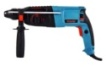 Перфоратор Hammer 800cТип крепления  SDS-Plus
Мощность 800 Вт. Удар 3 Дж5000500400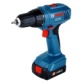 ШуруповертBosch GSR 1440LiТип аккумулятора Li-Ion, Напряжение аккумулятора 14.4 В  Максимальный крутящий момент 30H/м5000400300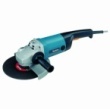 Болгарка Makita Мощность 22000 Вт.  Диск до 230 мм.5000500400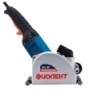 Штроборез Фиолент В2-30 Мощность: 1600 Вт; Обороты: 9000 об/мин;
Диск (диаметр): 125 мм;
Пропил (глубина / ширина) (макс.): 30 / 30 мм;7000600600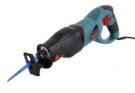 Сабельная пилаHAMMER LZK650BМощность: 650 Вт; Обороты: 0-2700 об/мин;
Пропил (дерево): до 115 мм; Вес  3.5 кг.3000500400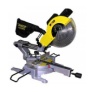 Торцовочная пила с протяжкой Корвет 4мМощность 1850Вт. Диаметр диска 255мм
Глубина пропила под прямым углом - 75мм, под углом в 45 градусов - 45мм, ширина пропила 300мм.   Вес 16,5кг100001000800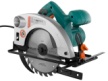 Дисковая пила STURM CS50186Мощность инструмента: 1600 Вт.
Обороты диска: 5000 об/мин.
Диаметр пильного диска: 185 мм. Глубина пила до 65 мм.4000500300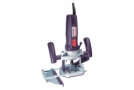 Фрезер ручной по дереву SPARKY X 52EМощность - 1100 Bт.Рабочий ход фрезы 52мм. Цанга  6, 8 мм, Вес - 2,3 кг5000500500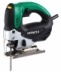 Лобзик  Hitachi CJ90VSTМощность - 700 Bт. Быстрозажимной патрон.4000600300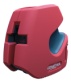 Уровень CONDTROL MicroXВертикаль, горизонталь. Самовыравнивание 4,5 град. Погрешность 0,3 мм  на метр.  Дальность до 20 м5000500500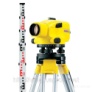 Оптический нивелир Jogger 20Кратность 20, изображение прямое. Тренога и линейка в комплекте70001000600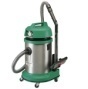 Пылесос стр. Hitachi WDE 3600Мощность 1,2 кВт. Расход воздуха 55 л/мВстроенная розетка 2,1 кВт. Объем бака 30 литров10000800400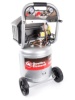 Компрессор QUATTRO TORRE-40. Мощность - 1850 Вт
Макс. производительность компрессора - 280 л/мин
Макс. давление - 8 бар. Объем ресивера - 40 л100001000600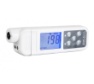 Толщиномер лакокрасочного покрытия ЕТ-110Толщина измерения min (мкм) - 0
Толщина измерения max (мкм) - 2000
Точность ±3%5000500 2дня10007 днейСопутствующие товарыЦенаЕд. изм.Диск алмазный по бетону 350мм800Руб/ммДиск алмазный по бетону 300мм600Руб/ммДиск алмазный по бетону 230мм200Руб/ммДиск алмазный по бетону 125мм50Руб/ммКожух  болгарки, для подключения к пылесосу100Руб/суткиБензосмесь50Руб/литрКанистра для топлива 20литров50Руб/суткиШнек для мотобура 300мм500Руб/суткиШнек для мотобура 200мм300Руб/суткиШнек для мотобура 100мм100Руб/суткиУдлинитель шнека для мотобура  750мм100Руб/суткиМешки пылесборники для пылесоса150Руб/шт.Пика, Лопатка для отбойного молотка HEX 30100Руб/суткиПика, Лопатка для перфоратора SDS max50Руб/суткиБур по бетону 28*990мм300Руб/суткиПилка для лобзика50Руб.Фрезы по дереву100Руб/сутки